6 November 2020The Executive Officer
ANZAN Secretariat
145 Macquarie Street
Sydney NSW 2000To Whom It May Concern
PhD Opportunities in the MetMemory Study at the Garvan Institute of Medical ResearchA number of PhD opportunities will be available to interested candidates in the MetMemory Study.The MetMemory Study is a 5-year NHMRC funded study which will examine the effects of metformin on metabolism, inflammation and cerebrovascular disease on cognitive decline in normoglycaemic people with mild cognitive decline. The study represents an opportunity to work with internationally regarded brain ageing experts, supported by a team of endocrinologists, psychiatrists, neuropsychologists, geriatricians, with the potential for expansion of experience in clinical trials, in vivo physiological studies and lab- based technologies available at the Garvan.Interested parties are invited to forward a cover letter and their CV to Belinda Platzer at the Garvan Institute of Medical Research: b.platzer@garvan.org.au Yours sincerely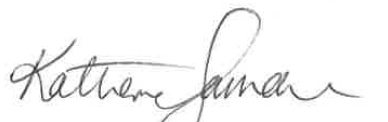 Katherine SamarasProfessor of Medicine  I  St Vincent's Clinical SchoolSchool of  Medicine  I  UNSW Australia

Theme Leader   I  Healthy AgeingLaboratory Head  I  Clinical Obesity, Nutrition and Adipose Biology
Garvan Institute of Medical ResearchSenior Staff Specialist  I  Department of Endocrinology
St Vincent's Hospital  I  DarlinghurstSpecialty Chief Editor  I  Frontiers in Obesity JournalDirector and Founder  I  Australian Centre of Metabolic Health